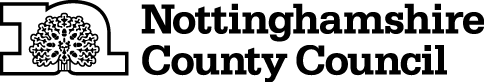 TEMPORARY CLOSURE OF FOOTPATHSTHE NOTTINGHAMSHIRE COUNTY COUNCIL (LOWDHAM FOOTPATH NO.3, NO.4 AND UNREGISTERED BECKSIDE  PATH ) (TEMPORARY PROHIBITION) ORDER 2021NOTICE IS HEREBY GIVEN  that the Nottinghamshire County Council intends not less than seven days from the date of this Notice to make an Order, under Section 14 of the Road Traffic Regulation Act 1984, the effect of which will be:-No person shall: - Proceed on foot,	in the following lengths of footpath at Lowdham in the District of Newark and Sherwood: -	Lowdham Footpath No.3, its entire length between the A612/ Main Street Junction and the A6097.	Lowdham Footpath No.4, its entire length between the A6097 and the footbridge over the Lowdham Beck.Unregistered Beck side Path, from its junction with the A612/Main Street to the footbridge over the Lowdham Beck. AND NOTICE IS HEREBY FURTHER GIVEN that during the period of restriction the alternative routes will be via Lowdham Footpath No.5, a non-definitive route, or the pavement alongside the A6097 and A612 and vice versa.The prohibition shall apply to enable works to be carried out and in respect of the likelihood of danger to the public and damage to the footpaths.  It may also apply on subsequent days when it shall be necessary.  If the works are not completed within 6 months, the Order may be extended.The prohibition is required to enable Lowdham Flood recovery works on behalf of the Environment Agency, and in respect of the likelihood of danger to the public and damage to the footpaths.THIS CLOSURE WILL ONLY TAKE EFFECT WHEN SIGNS INDICATING CLOSURE ARE DISPLAYEDTHIS NOTICE IS DATED THIS 8TH DAY OF September 2021.Corporate Director of PlaceNottinghamshire County CouncilCounty HallWest Bridgford, Nottingham NG2 7QPFor more information contact the Rights of Way office on (0115) 977 5680IT IS INTENDED that the prohibition will apply as follows: -From 20th September 2021 until 19th March 2022 inclusive.